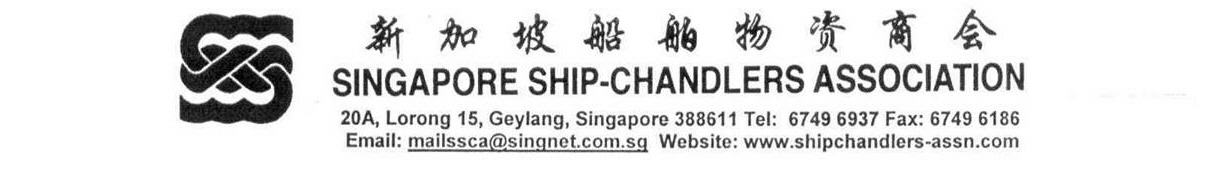 					入 会 申 请 书			      APPLICATION FOR MEMBERSHIP    敞  号  愿  申  请  加  入  贵  会  为  会  员  并  愿  遵  守  一  切  章  程 , 条  列,  议  决  案  等.I/We, the undersigned, wish to apply for admission as a member of your Association and if admitted,hereby agree to abide by the Rules, Regulations and Resolutions of the Association.Name of Firm : ________________________________________________________________________________________________商号(中文)     : ________________________________________________________________________________________________地址Address : _______________________________________________________________________________________________________电话									传真TEL :	_______________________________________________			FAX :___________________________________电邮地址Email Address: ________________________________________________________________________________________________公司主耍要业务Company’s Major Activities: ____________________________________________________________________________________公司注册号码Company Registration No: _____________________________________________________________________________________代表姓名 (1/2)Representatives 1/2 (Enclosed Name Cards):Name : ____________________________			2) Name :______________________________________中文姓名 : _____________________________			中文姓名 : _____________________________________职位   							职位   				   Position Held: _________________________                 Position Held: ________________________________	   居民证号码							居民证号码   NRIC No : _____________________________			NRIC No : ________________________________________________________						________________________________________________日期   Date :							  盖印签名 Applicant’s Signature and Stamp___________________________________________________________________________________________________________________会员推荐Proposed by member: ___________________________________________________________________________________________________________________		                    ____________________________________________________日期   Date 		                                     盖印签名 Signature and Company’s Stamp______________________________________________________________________________________________________________ For Official Use Only    第____届执委会_________年_____月_____日会议核准Approved/Disapproved b the Executive Committee on ______________________________________________________备注						___________________________________________________________________						签名 Signature : 主席Chairman/总务General Affairs OfficerRemark: __________________________________________________________________________________________________________	____________________________________________________________________________________________________________________